CITTA’ DI SANTARCANGELO DI ROMAGNAProvincia di RiminiMODALITA’ ORGANIZZATIVE, ISCRIZIONI E CRITERI DI ACCESSO AL SERVIZIO SPAZIO BAMBINI PER L’ANNO EDUCATIVO 2021/2022CARATTERISTICHE DEL SERVIZIO Lo spazio bambini è un servizio integrativo al nido in quanto prevede tempi e modalità di funzionamento ridotti, è rivolto alle famiglie che, pur non necessitando di un servizio educativo e di cura a tempo pieno,  vogliono offrire ai bambini e alle bambine occasioni di gioco e socializzazione all’interno di un contesto che ha un  progetto educativo di crescita e di educazione per i bambini  e di sostegno alle competenze genitoriali per i loro genitori.L’accesso al servizio permette ai bambini di  sperimentare la separazione dalla figura adulta di riferimento e di sviluppare  l'autonomia personale e relazionale. Il servizio consente di creare rapporti continuativi con un gruppo di pari, di vivere esperienze di socializzazione e di apprendimento imparando a relazionarsi agli altri. Rappresenta una prima occasione per i bambini per imparare il “linguaggio delle relazioni”  e per costruire la propria identità nel confronto e nello scambio con gli altri  (bambini  ed adulti-educatori).E’ previsto un breve periodo di inserimento: i genitori dei bambini ammessi concorderanno con le educatrici la loro presenza nei primi giorni per favorire il passaggio dall'ambiente familiare a quello dello Spazio gioco.DESTINATARI Il servizio è rivolto a n. 18 bambini in età 21-32 mesi, compiuti al 30 settembre 2021 residenti a Santarcangelo di RomagnaORGANIZZAZIONE DEL SERVIZIOIl servizio si realizza presso la struttura comunale “Nido Rosaspina” in Via Carlo Alberto Dalla Chiesa, 1 a Santarcangelo di R. secondo la seguente organizzazione temporale ed il seguente calendario:dal novembre a tutto giugno 2022dal lunedì al venerdì dalle 8.00 alle 12.00 Il servizio non prevede il momento del pranzo.A Natale il servizio chiuderà il 24 dicembre (ultimo giorno di servizio il 23/12) e riaprirà il 7 gennaio, mentre a Pasqua il servizio chiuderà il giovedì santo (ultimo giorno di servizio mercoledì) e riaprirà il mercoledì successivo.ACCESSO ALLA FRUIZIONE DEL SERVIZIOLa domanda di iscrizione per il servizio dovrà essere presentata entro il 20 NOVEMBRE 2021 e dovrà essere compilata sul modulo reperibile presso il sito www.comune.santarcangelo.rn.it o  presso l’Ufficio Scuola e Servizi Educativi o presso l’U.R.P  e inviata all’indirizzo: pec@pec.comune.santarcangelo.rn.it anche da mail ordinariaPotrà essere richiesta assistenza alla compilazione presso l’Ufficio Scuola e Servizi Educativi del Comune di Santarcangelo Piazza Ganganelli,1 (scala A - primo piano) nei giorni: lunedì, mercoledì, e venerdì dalle 8.30 alle 12.30; per orari diversi è possibile concordare appuntamento chiamando il numero 0541-356240.AMMISSIONE ALLO SPAZIO BAMBINI L’iscrizione e la frequenza ai servizi educativi per la prima infanzia è condizionata all’assolvimento degli obblighi vaccinali. I posti sono assegnati esclusivamente ai bambini residenti nel Comune di Santarcangelo Sono ammessi i bambini di età compresa fra i 21 e i 32 mesi compiuti entro il mese di settembre 2019. La graduatoria verrà formulata secondo i seguenti criteri di precedenza e utilizzata per l’assegnazione dei posti disponibili-bambino in situazione di handicap o disagio attestato dai servizi sociali territoriali;-bambini collocati, sulla base di provvedimenti della Autorità Giudiziaria, in affidamento familiare e/o     struttura, nell’anno di affido pre-adottivo, nonché in analogo periodo post adottivo nel caso di adozioni internazionali, oppure soggetti a programmi/progetti di protezione, purchè la famiglia affidataria o adottiva sia residente nel Comune di Santarcangelo-famiglie con altro minore con handicap   -nucleo familiare composto da un solo genitore (atto del tribunale)-gemelli -figli unici-madre in stato di gravidanza-numero maggiore di figli facenti parte del nucleo familiare-ISEE: valore più basso fra chi presenta ISEE-data di nascita: a parità dei requisiti sopra indicati priorità ai bambini più grandi d’età In caso di gemelli in cui uno solo rimanga escluso dal servizio, si potranno collocare entrambi i bambini attraverso lo scavalcamento di chi è immediatamente prima nell’ordine di punteggio in graduatoria.Il modulo di domanda oltre che istanza/dichiarazione è da intendersi quale autocertificazione ai sensi e con le conseguenze di legge e/o regolamentari (artt. 46 e 47 del D.P.R. 445/2000). Deve essere compilato con attenzione in ogni sua parte in quanto soggetto alle sanzioni previste dall’art. 76 e alla decadenza dei benefici in caso di dichiarazioni mendaci o false come previsto nell’art. 75 del D.P.R. 445/2000 (con esclusione dalla graduatoria).Ai fini della valutazione della domanda, i dati dichiarati devono essere riferiti alla data di compilazione. RITIRI,  RINUNCE, DIMISSIONI D’UFFICIO Nel caso si presenti l’esigenza per il genitore di ritirare il proprio figlio è necessario presentare comunicazione scritta.In caso d’ingiustificata assenza per un periodo continuativo di due mesi si procederà alla dimissione dal servizio e si attingerà alla lista d’attesa per la sostituzione, a tale scopo i Servizi Scolastici comunali si metteranno in contatto telefonico o via mail, qualora possibile, con il genitore del primo bambino in graduatoria proponendogli l’inserimento, nel caso in cui l’offerta non venga accettata entro tre giorni o, qualora nel medesimo termine il personale dei Servizi Scolastici  non sia riuscito a mettersi in contatto con i genitori, il Servizio comunale è autorizzato a scorrere la graduatoria. La validità della graduatoria è di un anno scolastico.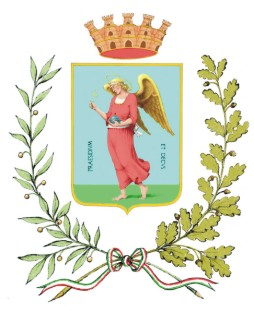 